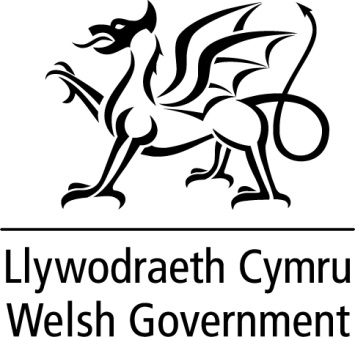 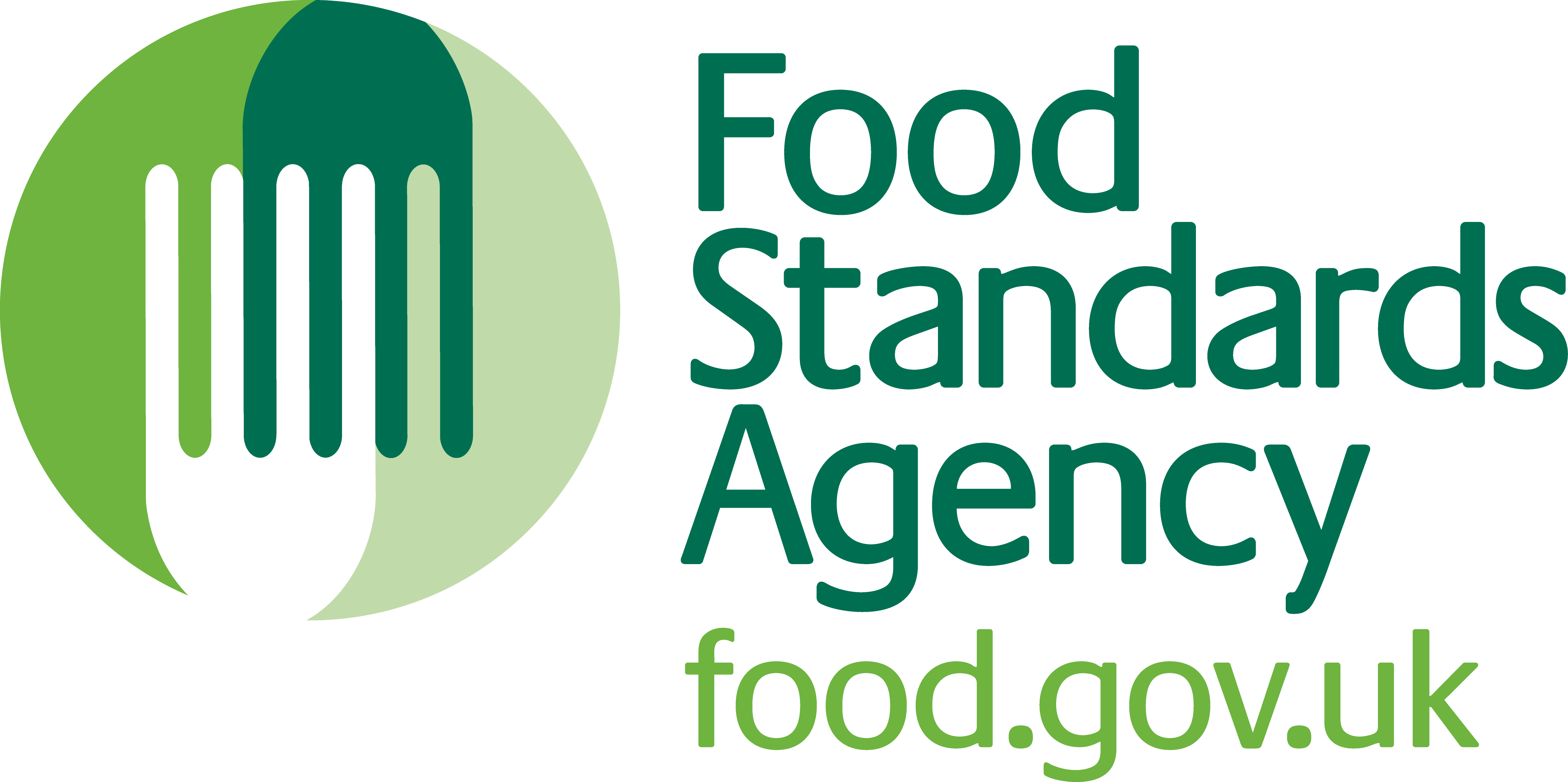 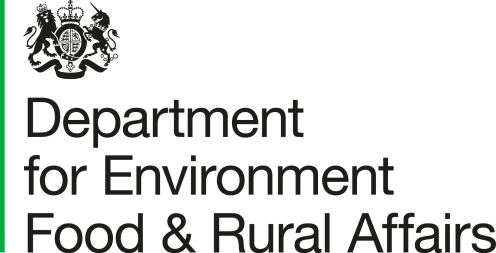 Application for a Certificate of CompetenceThis form is for an application for a Certificate of Competence under the Welfare of Animals at the Time of Killing (Wales) Regulations 2014 and the Welfare of Animals at the Time of Killing (England) Regulations 2015.  Before completing this application please read the guidance notes attached.Section 1 – Applicant DetailsSection 2 – Activity DetailsI wish to apply for Certificate of Competence in the species and operations as indicated below (please insert the relevant code in the box below – the codes can be found on the attached Summary of Activities and Species at the end of the form e.g. electric waterbath stunning of chickens is code K23):Section 3 – Offences and ConvictionsI declare that I have:You must give full details if you have been refused any slaughterer’s licence or certificate of competence or if you have had a slaughterer’s licence or certificate of competence suspended or revoked. You must declare:the reason for suspension or revocationwhen the suspension or revocation took effectthe authority responsible for the suspension or revocationSection 4 & 5: To be completed by the Applicant (tick the appropriate box):Payment made By Cheque/BACS/Debit Card (circle method used)Signature: _____________________________________________Full name (Print Name): ____________________________     Date: __/__/__How we use your informationThe information you give us in this form is used by the Food Standards Agency to help it decide whether to grant you a certificate or temporary certificate of competence under the animal welfare laws mentioned in the form. The Food Standards Agency is a government department and has the main responsibility for issuing those certificates. Your information will not be used by the Food Standards Agency for any other purpose unless the Data Protection Act allows it. Your information may be shared by the Food Standards Agency with the Welsh government, local government authorities, the Department for Environment, Food and Rural Affairs (Defra) and the Animal and Plant Health Agency (APHA), but only if this helps them to carry out their own legal obligations relating to the welfare of animals. Defra and APHA are also government bodies.Summary of Activities and SpeciesPlease Note:Cattle includes water buffalo and bisonPigs includes farmed wild boarLarge Game includes feral wild boar, alpacas, deer, llamas, guanaco, Horses includes mules and donkeysRatites includes ostrich, emu and rheaRabbits include haresFirst Name:Surname:Address:City/County:Postcode:Country:Date of Birth (DD/MM/YYYY):ID no (if amending an existing CoC)E-mail address:Establishment Approval Number I declare that I hold a Qualification Certificate for the Species and Activities for which I am applying for a Certificate of Competence and have enclosed a copy [Please tick the box](i)Not been convicted of an offence under EU or national law on the protection of animals in the three years preceding the date of application;(ii)Not been previously issued with a temporary certificate of competence for the same activities (iii) Not provided any information which I know to be false or misleading for the purpose of obtaining a Certificate of CompetenceI have made a payment of £25 as this is my first Certificate of CompetenceI have made a payment of £8 as this is an amendment to/ or replacement of my existing Certificate of CompetenceI have included a photographGuidance Notes on Completing the Application FormGuidance Notes on Completing the Application FormSection 1 - Applicant DetailsThis section asks you to provide your full name, address, date of birth and other contact details. You must be not less than 18 years old to apply for a certificate, unless you are applying for a certificate to handle and care for animals before restraint, or for shackling live poultry.Section 2 - Activities to which this application refers Please tick the appropriate box for which the application is made and provide the required codes for the activities in the box provided. The summary of activities and species is on the next page for reference. Do not send original qualification certificates as these will not be returned, only send a copy.Photos:A passport-sized photograph is required, 45mm tall by 35mm wide and front facing of head and shoulders against a white background.  If you are not recognisable, i.e. your face is not clear, the application will be returned.  Your photograph must accompany the application and must have your name written on the back.The FSA accept electronic photographs.  These should be in JPEG format and of suitable size and quality (above 10KB and below 250KB).  Electronic photographs should be sent to watok@food.gov.uk with the name and date of birth of the applicant included in the e-mail. Section 5: Declaration of SignatureYou must sign and date the form. Unsigned forms will not be processed. Contact Details:Address: WATOK  CoC, CSU, FSA, Room 112, Foss House, Peasholme Green, York, YO1 7PRPhone: 0330 332 7149Email: watok@food.gov.ukPhotos:A passport-sized photograph is required, 45mm tall by 35mm wide and front facing of head and shoulders against a white background.  If you are not recognisable, i.e. your face is not clear, the application will be returned.  Your photograph must accompany the application and must have your name written on the back.The FSA accept electronic photographs.  These should be in JPEG format and of suitable size and quality (above 10KB and below 250KB).  Electronic photographs should be sent to watok@food.gov.uk with the name and date of birth of the applicant included in the e-mail. Section 5: Declaration of SignatureYou must sign and date the form. Unsigned forms will not be processed. Contact Details:Address: WATOK  CoC, CSU, FSA, Room 112, Foss House, Peasholme Green, York, YO1 7PRPhone: 0330 332 7149Email: watok@food.gov.ukSection 3 - Offences and ConvictionsThe further information or details of the infringement section must be completed if applicable. If you have a Conviction of any animal welfare offence you must declare:the legislation breachedthe penalty imposed, including any Restriction/Disqualification Order with details of its start/end datewhen the offence was committedname of the court if there was a convictiondate of Convictionwho took the enforcement action (e.g. police, local authority, RSPCA)Evidence of action taken to avoid a repetition of the offence(s) may be taken into account, as will the seriousness of the offence(s).Section 4 – Payment details and PhotosPayment can be made in three ways:By enclosing a cheque with the application payable to the Food Standards AgencyBy debit card (not credit card) – call 0330 088 0633 and ask to pay for a “Certificate of Competence” then provide the operator with the name of the applicant, their date of birth and the fee totalBy BACS – using the following details:Photos:A passport-sized photograph is required, 45mm tall by 35mm wide and front facing of head and shoulders against a white background.  If you are not recognisable, i.e. your face is not clear, the application will be returned.  Your photograph must accompany the application and must have your name written on the back.The FSA accept electronic photographs.  These should be in JPEG format and of suitable size and quality (above 10KB and below 250KB).  Electronic photographs should be sent to watok@food.gov.uk with the name and date of birth of the applicant included in the e-mail. Section 5: Declaration of SignatureYou must sign and date the form. Unsigned forms will not be processed. Contact Details:Address: WATOK  CoC, CSU, FSA, Room 112, Foss House, Peasholme Green, York, YO1 7PRPhone: 0330 332 7149Email: watok@food.gov.ukRed MeatCattleCalvesHorsesSheep & GoatsPigsLarge GameReferenceAVBCDE 11.Penetrative captive bolt device  12.Non-penetrative captive bolt device N/Aup to 10 KgN/Aup to 10 KgN/Aup to 10 Kg 13.Firearm with free projectile  14.Pithing  Not for human consumption Not for human consumption Not for human consumption16. Percussive blow to the headN/AN/AN/ALambs and kids up to 5KgPiglets up     to 5KgN/A 21.Head-only electrical stunning  22.Head-to-Body electrical stunning  31.Carbon dioxide at high concentration N/AN/AN/AN/AN/A 32.Carbon dioxide in two phases N/AN/AN/AN/AN/AN/A 33.Carbon dioxide associated with inert gases N/AN/AN/AN/AN/A 34.Inert gases N/AN/AN/AN/AN/A41.the handling and care of animals before they are restrained; 42.the restraint of animals for the purpose of stunning or killing; 43.the shackling or hoisting of animals; 51.the stunning of animals; 52.the assessment of effective stunning; 53.the bleeding of live animals; monitoring the absence of signs of life61.Slaughtering in accordance with Article 4 (4) of Regulation EC 1099/2009  N/A N/A N/APoultry, Ratites and Lagomorph.Chicken & Guinea FowlQuailTurkeyRatitesDucksGeeseRabbitsReferenceKLMNQPR 11.Penetrative captive bolt device  12.Non-penetrative captive bolt device  13.Firearm with free projectile  15.Cervical dislocation up to 5 Kgup to 5 Kgup to 5 KgN/Aup to 5 Kgup to 5 KgN/A16. Percussive blow to the headup to 5 Kgup to 5 Kgup to 5 KgN/Aup to 5 Kgup to 5 Kgup to 5 Kg 21.Head-only electrical stunning  22.Head-to-Body electrical stunning  23.Electrical waterbath N/AN/A 31.Carbon dioxide at high concentration  Not in abattoir Not in abattoir Not in abattoirN/AN/AN/AN/A 32.Carbon dioxide in two phases N/AN/A 33.Carbon dioxide associated with inert gases N/AN/A 34.Inert gases N/AN/A41.the handling and care of animals before they are restrained; 42.the restraint of animals for the purpose of stunning or killing; 43.the shackling or hoisting of animals; 51.the stunning of animals; 52.the assessment of effective stunning; 53.the bleeding of live animals; monitoring the absence of signs of life61.Slaughtering in accordance with Article 4 (4) of Regulation EC 1099/2009 N/AN/A